        .                                                 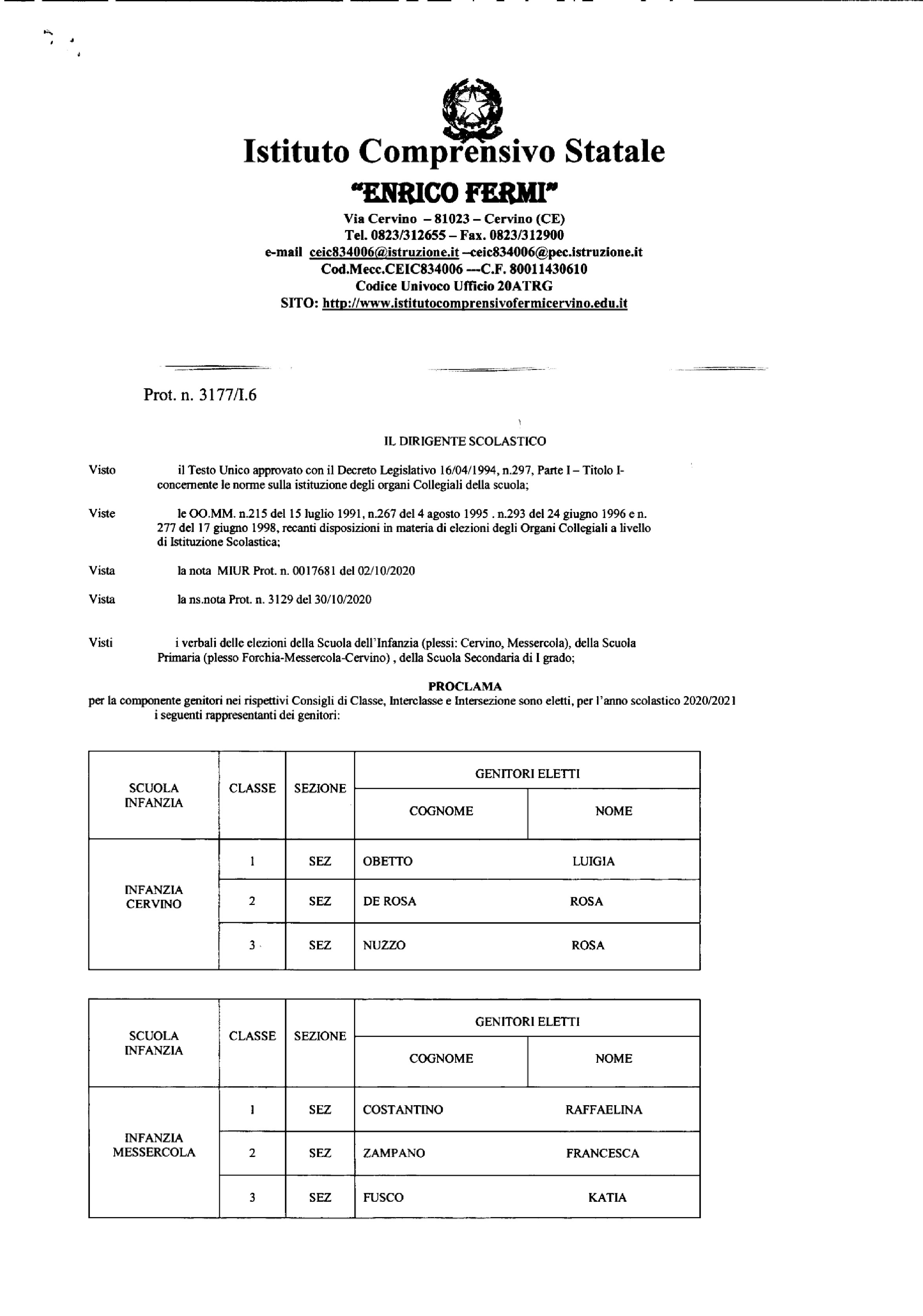                                                                                                      A tutti i docentiOggetto: Indicazioni procedura per individuazione/inclusione di alunni con Bisogni Educativi                 Speciali (BES)Premesso che nella definizione di BES ( bisogni educativi speciali) rientrano le seguenti categorie:- Disabilità ( legge 104)- DSA ( disturbi specifici di apprendimento, legge 170)- ADHD ( disturbo da deficit di attenzione e iperattività)- Funzionamenti cognitivi borderline, altri disturbi evolutivi, disturbi dello spettro  autistico lieve.....(certificabili)- DISAGIO PERSONALE, PSICOLOGICO, SOCIO AMBIENTALE- DISAGIO LINGUISTICO, CULTURALE ED ETNICO( Le ultime due categorie vengono individuate direttamente dall'insegnante)la Direttiva Ministeriale del 27.12.12  "Strumenti di intervento per alunni con bisogni educativi speciali e organizzazione territoriale per l'inclusione scolastica" punta l'attenzione sulla necessità di analizzare i bisogni di ogni alunno ed estende il diritto di tutti gli alunni in difficoltà alla personalizzazione dell'apprendimento nella direzione della presa in carico complessiva ed inclusiva di tutti gli alunni, rimuovendo gli ostacoli nei percorsi di apprendimento e modulando gli apprendimenti di ogni alunno nell'ottica di una scuola sempre più inclusiva. Tenendo presente anche il  D.lgs n.96 del 7 agosto 2019, pubblicato nella G.U. il 28 agosto 2019, recante Disposizioni integrative e correttive al decreto legislativo 13 aprile 2017 n. 66, recante: ”Norme per la promozione dell’inclusione scolastica degli studenti con disabilità, a norma dell’articolo 1, commi 180 e 181,lettera c, della legge 13 luglio 2015, n. 107”. Fermo restando l'obbligo di presentazione delle certificazioni per l'esercizio dei diritti conseguenti alle situazioni di disabilità e di disturbo specifico dell'apprendimento, è compito dei Consigli di classe, sulla base di considerazioni pedagogiche e didattiche, indicare in quali altri casi, non ricadenti nei disturbi clinicamente riscontrabili, sia opportuna e necessaria l'adozione di una personalizzazione della didattica ed eventualmente di misure compensative e dispensati e previste dalle linee guida allegate alla legge 170/2010 formalizzate nel Piano didattico educativo (PDP).Si invitano,quindi, i C.d.c. a:- individuare, in base alle osservazioni che verranno effettuate, utilizzando l'apposita   griglia ( allegato 1) , gli alunni che presentano bisogni educativi speciali;- programmare la modalità degli incontri, di informazione e confronto,con i genitori dell'alunno BES in relazione ai loro bisogni formativi;- completare la scheda rilevazione dei "punti di forza" dell'alunno e gruppo classe su cui fare leva nell'intervento formativo (allegato 2)- compilare la scheda di rilevazione delle condizioni che faciliteranno il processo di apprendimento dell'alunno (allegato 3)- compilare, nei prossimi c.d.c. , dopo una attenta valutazione delle griglie di osservazione, compilate dai singoli insegnanti, la scheda di rilevazione dei bisogni educativi speciali (allegato 4)Tali schede dovranno essere consegnate dal coordinatore di classe alla referente per l'inclusione.A seguire, nei casi ove sia necessario attivare percorsi di studio personalizzati verrà redatto il Piano Didattico Personalizzato (PDP), che avrà lo scopo di definire , monitorate e documentare , secondo un'elaborazione collegiale, corresponsabile e partecipata, le strategie di intervento più idonee e i criteri di valutazione degli apprendimenti che verranno adottati.Per gli alunni DSA certificati i docenti della classe possono consultare la documentazione prodotta e depositata agli atti della scuola (fascicolo personale dell'alunno)  e, dopo una valutazione degli stili di apprendimento dell'alunno dsa, avvalersi degli strumenti compensativi e delle misure dispensati e previste dalle linee guida allegate alla legge 170/2010.Per la valutazione sommativa , intermedia e finale - esami di stato, il C.d.c./team adotta criteri conformi ai profili valutativi esplicitati nel PDP, in particolare:- Adotta la scala numerica dei voti agli obiettivi fissati per ciascun alunno;- Assegna i voti tenendo conto dei livelli di partenza e della specifica condizione dell'alunno, considerando l'uso dei relativi dispositivi didattici;Per quanto riguarda gli esami di stato conclusivi del primo ciclo, si fa riferimento alla C.M. 31.05.12 n.48 e alla N.M. del 07.06.11 n.3815, che prevedono:- l'effettuazione di tutte le prove scritte da parte di questi alunni;- la sostituzione della prova scritta con una equipollente ;- la sostituzione della prova scritta con una equipollente prova orale per le lingue straniere,se durante l'anno hanno usufruito della dispensa dalle prove scritte (solo per i DSA)- l'effettuazione di prove differenziate se , durante l'anno, hanno ottenuto l'esonero totale della lingua straniera (solo per i DSA).Per le prove INVALSI gli alunni BES possono essere dispensati o svolgere prove personalizzate, ovvero svolgere le prove nazionali in formato elettronico con l'ausilio di strumenti compensativi e/o tempi aggiuntivi. Non sono previste misure dispensative.Nel corso degli esami di stato sono concessi tempi più lunghi, strumenti compensativi se previsti nel PDP ma non dispense.Normativa di riferimento:Legge n. 104/92Legge n.170/10 e allegatoLegge 53/03 (tema della personalizzazione)D.lgs 196/03 (riservatezza dati personali)BES svantaggio culturale (Linee guida stranieri 2006)Direttiva ministeriale del 27.12.12Circolare ministeriale n.8  prot. 561 del 06.03.13D.lgs 62/2017 (norme in materia di valutazione e certificazione delle competenze)La referente Rivetti Maria RosariaAllegati:Griglia di osservazione per l'individuazione alunni BES;Scheda rilevazione "punti di forza" dell'alunno e gruppo classe su cui far leva nell'intervento;Scheda di rilevazione delle condizioni che facilitano il processo di apprendimento;Scheda di rilevazione dei BES da compilare nei c.d.c.;Scheda compiti del c.d.c., coordinatore di classe e singolo docente;                                             Allegato n. 1                  	GRIGLIA DI OSSERVAZIONE PER L’INDIVIDUAZIONE DI ALUNNI BES    *Barrare con una X le caselle  corrispondenti alle voci che specificano la situazione dell'alunno.Allegato n.2Scheda rilevazione dei “punti di forza” dell’alunno e  gruppo classe su cui fare leva nell’interventoAllegato n. 3 Scheda di rilevazione delle condizioni facilitanti, che consentono la partecipazione dell’alunno al processo di apprendimento e alla vita della classe. Segnare con una X le “condizioni facilitanti”. In caso positivo (SI), specificare.Allegato n. 4                              SCHEDA DI RILEVAZIONE DEIBISOGNI EDUCATIVI SPECIALI (BES)Classe_____________sezione_____________  n° totale alunni _____           di cui	n° alunni DSA……….                                                               	n° alunni con disabilità………                                                      	n° alunni BES individuati  dal c.d.c ……..Descrizione dei casi di bisogno educativo speciale per cui vengono richiesti strumenti di flessibilità da impiegare nell’azione educativo-didattica:Allegato n. 5ALUNNO:                                  CLASSE:                        A.S. 2021  /22ALUNNO:                                  CLASSE:                        A.S. 2021  /22*Sfera relazionale/comportamentaleMostra atteggiamenti di bullismo o minacceMostra atteggiamenti di bullismo o minacceSfera relazionale/comportamentaleDimostra opposizione ai richiamiDimostra opposizione ai richiamiSfera relazionale/comportamentaleNon stabilisce buoni rapporti con i compagniNon stabilisce buoni rapporti con i compagniSfera relazionale/comportamentaleE’ poco accettato/ ricercato dai compagniE’ poco accettato/ ricercato dai compagniSfera relazionale/comportamentaleMostra la tendenza a mentire e/o ingannareMostra la tendenza a mentire e/o ingannareSfera relazionale/comportamentaleTrasgredisce regole condiviseTrasgredisce regole condiviseSfera relazionale/comportamentaleHa reazioni violente con i compagniHa reazioni violente con i compagniSfera relazionale/comportamentaleSi isola dagli altri per lunghi periodiSi isola dagli altri per lunghi periodiSfera relazionale/comportamentaleDistrugge oggetti e/o compie atti di vandalismoDistrugge oggetti e/o compie atti di vandalismoSfera relazionale/comportamentaleCompie gesti di autolesionismoCompie gesti di autolesionismoSfera dello sviluppoIn molte attività mostra rilevante confusione mentaleIn molte attività mostra rilevante confusione mentaleSfera dello sviluppoHa difficoltà di comprensione verbaleHa difficoltà di comprensione verbaleSfera dello sviluppoNon si esprime verbalmenteNon si esprime verbalmenteSfera dello sviluppoParla in continuazioneParla in continuazioneSfera dello sviluppoHa difficoltà fonologicheHa difficoltà fonologicheSfera dello sviluppoBalbettaBalbettaSfera emozionale___________________Sfera socialeSi esprime con frasi poco chiare/poco strutturateSi esprime con frasi poco chiare/poco strutturateSfera emozionale___________________Sfera socialeHa una rapida caduta dell’attenzioneHa una rapida caduta dell’attenzioneSfera emozionale___________________Sfera socialeHa difficoltà a comprendere le regoleHa difficoltà a comprendere le regoleSfera emozionale___________________Sfera socialeHa difficoltà di concentrazioneHa difficoltà di concentrazioneSfera emozionale___________________Sfera socialeHa difficoltà logicheHa difficoltà logicheSfera emozionale___________________Sfera socialeHa difficoltà a memorizzareHa difficoltà a memorizzareSfera emozionale___________________Sfera socialePresenta ritardi nel linguaggioPresenta ritardi nel linguaggioSfera emozionale___________________Sfera socialeHa difficoltà di apprendimentoHa difficoltà di apprendimentoSfera emozionale___________________Sfera socialeHa improvvisi e significativi cambiamenti dell’umoreHa improvvisi e significativi cambiamenti dell’umoreSfera emozionale___________________Sfera socialeHa comportamenti bizzarriHa comportamenti bizzarriSfera emozionale___________________Sfera socialeManifesta fissità nelle produzioniManifesta fissità nelle produzioniSfera emozionale___________________Sfera socialeLamenta malesseri fisiciLamenta malesseri fisiciSfera emozionale___________________Sfera socialeAttribuisce i propri successi/insuccessi a cause esterneAttribuisce i propri successi/insuccessi a cause esterneSfera emozionale___________________Sfera socialeHa difficoltà ad esprimersi di fronte al gruppoHa difficoltà ad esprimersi di fronte al gruppoSfera emozionale___________________Sfera socialeHa propensione a biasimare se stesso o colpevolizzarsiHa propensione a biasimare se stesso o colpevolizzarsiSfera emozionale___________________Sfera socialeRinuncia di fronte all’impegno, alle prime difficoltàRinuncia di fronte all’impegno, alle prime difficoltàSfera emozionale___________________Sfera socialeDimostra scarsa autonomia personaleDimostra scarsa autonomia personaleSfera emozionale___________________Sfera socialeHa difficoltà di organizzazione spazio/temporaleHa difficoltà di organizzazione spazio/temporaleSfera emozionale___________________Sfera socialeHa difficoltà di coordinazione grosso/motoriaHa difficoltà di coordinazione grosso/motoriaSfera emozionale___________________Sfera socialeHa difficoltà di coordinazione fineHa difficoltà di coordinazione fineSfera emozionale___________________Sfera socialeSi appropria di oggetti non suoiSi appropria di oggetti non suoiSfera emozionale___________________Sfera socialeHa scarsa cura degli oggettiHa scarsa cura degli oggettiSfera emozionale___________________Sfera socialeNon è collaborativoNon è collaborativoSfera emozionale___________________Sfera socialeHa un abbigliamento inappropriato all’età o alla stagioneHa un abbigliamento inappropriato all’età o alla stagioneSfera emozionale___________________Sfera socialeHa una scarsa igiene personaleHa una scarsa igiene personaleSfera emozionale___________________Sfera socialePresenta segni fisici di maltrattamento Presenta segni fisici di maltrattamento Sfera emozionale___________________Sfera socialeHa materiale scolastico/didattico insufficienteHa materiale scolastico/didattico insufficienteSfera  ambientale*Specificare quiSfera  ambientale*Specificare quiFamiglia problematicaSfera  ambientale*Specificare quiSfera  ambientale*Specificare quiPregiudizi ed ostilità culturaliSfera  ambientale*Specificare quiSfera  ambientale*Specificare quiDifficoltà socioeconomicheSfera  ambientale*Specificare quiSfera  ambientale*Specificare quiAmbienti deprivati/deviantiSfera  ambientale*Specificare quiSfera  ambientale*Specificare quiDifficoltà di comunicazione e o collaborazione tra scuola, servizi, enti operatori….) che intervengono nell’educazione e nella formazione*Sfera  ambientale*Specificare quiSfera  ambientale*Specificare quiBisogni espressi dal team degli insegnanti relativamente alle problematiche evidenziate (strumenti, informazioni, sussidi…)*Sfera  ambientale*Specificare quiSfera  ambientale*Specificare quiApprendimento lingue straniereApprendimento lingue stranierePronuncia difficoltosaApprendimento lingue straniereApprendimento lingue straniereDifficoltà di acquisizione degli automatismi grammaticali di baseApprendimento lingue straniereApprendimento lingue straniereDifficoltà nella scritturaApprendimento lingue straniereApprendimento lingue straniereDifficoltà nell’acquisizione nuovo lessicoApprendimento lingue straniereApprendimento lingue straniereNotevoli differenze tra comprensione del  testo scritto e oraleApprendimento lingue straniereApprendimento lingue straniereNotevoli differenze tra la produzione scritta e oralePunti di forza dell’allievo, su cui fare leva nell’intervento Punti di forza dell’allievo, su cui fare leva nell’intervento Discipline preferiteDiscipline preferiteDiscipline preferitePunti di forza dell’allievo, su cui fare leva nell’intervento Punti di forza dell’allievo, su cui fare leva nell’intervento Discipline in cui riesceDiscipline in cui riesceDiscipline in cui riescePunti di forza dell’allievo, su cui fare leva nell’intervento Punti di forza dell’allievo, su cui fare leva nell’intervento Attività preferiteAttività preferiteAttività preferitePunti di forza dell’allievo, su cui fare leva nell’intervento Punti di forza dell’allievo, su cui fare leva nell’intervento Attività in cui riesceAttività in cui riesceAttività in cui riescePunti di forza dell’allievo, su cui fare leva nell’intervento Punti di forza dell’allievo, su cui fare leva nell’intervento Desideri e /o bisogni espressiDesideri e /o bisogni espressiDesideri e /o bisogni espressiPunti di forza dell’allievo, su cui fare leva nell’intervento Punti di forza dell’allievo, su cui fare leva nell’intervento Hobbies, passioni, attività extrascolasticheHobbies, passioni, attività extrascolasticheHobbies, passioni, attività extrascolastichePunti di forza  gruppo classePresenza di un compagno o un gruppo di compagni per le attività disciplinariPresenza di un compagno o un gruppo di compagni per le attività disciplinariSI (specificare)noPunti di forza  gruppo classePresenza di un compagno o un gruppo di compagni per le attività extrascolastichePresenza di un compagno o un gruppo di compagni per le attività extrascolasticheSi (specificare)noorganizzazione dei tempi aggiuntivi rispetto al lavoro d’aula SiNoorganizzazione dei tempi aggiuntivi rispetto al lavoro d’aula attività in palestra o altri ambienti diversi dall’aulaSiNoattività in palestra o altri ambienti diversi dall’aulauso di strumenti, sussidi, attrezzatura specifica, strumenti compensativiSiNo uso di strumenti, sussidi, attrezzatura specifica, strumenti compensativiAdattamenti, differenziazioni, accorgimenti messi in atto dagli insegnanti nelle modalità di lavoro in aula Si, nelle attività diNo  Adattamenti, differenziazioni, accorgimenti messi in atto dagli insegnanti nelle modalità di lavoro in aula attività personalizzate in aulaSiNo attività personalizzate in aulaattività in piccolo gruppo con lo scopo di facilitare l’alunnoSiNo attività in piccolo gruppo con lo scopo di facilitare l’alunnoattività individuali fuori dell’aulaSiNo attività individuali fuori dell’aulaAlunno/aTipi di BESModalità di interventoProgrammazione incontriTipi di  BESCarenza affettive-relazionali difficoltà di apprendimentodisagio economico                 disturbo specifico di apprendimento DSA con certificato disagio sociale              divario culturale                   disturbo da deficit di attenzione e iperattività divario linguistico   disabilità certificata ai sensi della Legge 104/92          Altro (specificare)…………                            Modalità di interventoPEI ( piano educativo individualizzato)legge 104/92PDP (piano didattico personalizzato)Altre scelte didattiche che non comportino la stesura del PDP Programmazione incontri1.GLH operativo (legge 104/92)2.Ricevimento famiglie3.Mensile4.Altro ….(specificare)Consiglio di classe   COMPITIConsiglio di classe-legge e analizza la diagnosi clinica di DSA, certificazione L.104/92 e la segnalazione BES indicando in quali altri casi sia opportuna e necessaria l’adozione di una personalizzazione ;-incontra la famiglia per osservazioni particolari ;-redige per ogni alunno BES un Piano educativo individualizzato (PEI) o un Piano Didattico Personalizzato (PDP) a seconda del caso;- concorda il grado di individualizzazione/personalizzazione (adattamenti didattici in aula, interventi personalizzati in aula e fuori, personalizzazioni del percorso scolastico) e il raccordo con il programma comune;- adotta strategie di organizzazione delle attività in aula, modalità di trasmissione - elaborazione dei saperi, metodi di lavoro, modalità di verifica e valutazione che consentano la partecipazione di tutti gli studenti della classe, anche se in misura diversa;- individua le modalità di comunicazione e condivisione possibile dei percorsi attivati per gli studenti con BES con gli studenti stessi e le loro famiglie;-condivide il PEI o il PDP con la famiglia;-tutto il consiglio di classe sottoscrive il PEI o il PDP unitamente alla famiglia.Coordinatore di classe-tiene i contatti con la famiglia;-tiene i contatti con il Referente d’Istituto;-eventualmente prende contatti con la scuola precedente;-coordina le attività pianificate e la stesura del PEI e PDP, tenendo aggiornata la relativa documentazione;-provvede ad informare i colleghi su eventuali evoluzioni del problema;-convoca la famiglia per eventuali segnalazioni di nuovi casi;-valuta con la famiglia e il ragazzo con difficoltà  l’opportunità e le dovute modalità per affrontare in classe il problema. Singolo docenteSegnala al coordinatore eventuale nuovi casi;-concorda con le famiglie la modalità di svolgimento dei compiti a casa;-si accerta che i compiti vengano registrati opportunamente anche con l’aiuto dei compagni,-fornisce strumenti più adatti e utilizza gli strumenti compensativi e dispensativi concordati con la famiglia (l.170/10- C.M. n. 8 del 06/03/2013;- garantisce le modalità di verifica in rispetto del D.P.R. 122 del 22/06/09 L.170/10- C.M. n. 8 del 06/03/13;-modula gli obiettivi facendo riferimento ai saperi essenziali della propria disciplina;-valuta lo studente in chiave formativa individuando le soglie di accettabilità (D.P.R. 122 del 22/06/09 –l.170/10- C.M. n. 8 del 06/03/13);-favorisce l’autostima e il rinforzo positivo.